ALLEGATO B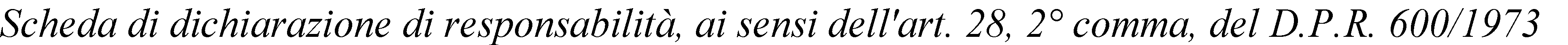 Al Sig. Sindaco del Comune diF U R T E IIl/la sottoscritt ..............................................................................................legale rappresentante dell'Ente/Associazione ........................................................................Sede (residenza fiscale) .........................................................................................................Codice Fiscale ............................................... o Partita I.V.A. ..............................................in ordine all'Art. 28 del D.P.R. n. 600/73, 2° commad i c h i a r asotto la propria responsabilità, in relazione alla richiesta di contributo rivolta all'Amministrazione Comunale a favore del sopraindicato Ente/Associazione, che lo stesso:non svolge attività di natura commercialeil contributo è destinato alla specifica attività istituzionale __________________________________ __________________________________________________________________________________In fedeFirma del legale rappresentante.................................................Furtei, ..........................................MODALITA' DI INCASSO PRESCELTA1) accredito su c/c postale n.	intestato all'Ente/Associazione2) accredito su c/c bancario n. ............................... su Banca ............................................Agenzia	intestato all'Ente/AssociazioneSi allegano:Statuto  o atto costitutivo (ove non sia già depositato presso il comune di Furtei),Previsione di spesa del finanziamento.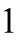 